БАШҠОРТОСТАН РЕСПУБЛИКАҺЫныҢ                             АДМИНИСТРАЦИЯ СЕЛЬСКОГО ПОСЕЛЕНИЯ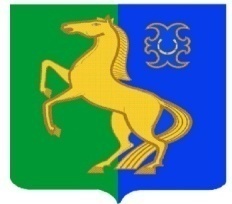          ЙƏРМƏКƏЙ РАЙОНЫ                                                                   Усман-ташлинский  СЕЛЬСОВЕТ                                          МУНИЦИПАЛЬ РАЙОНыныҢ                                                               МУНИЦИПАЛЬНОГО РАЙОНА              Усман-Ташлы АУЫЛ СОВЕТЫ                                                                ЕРМЕКЕЕВСКИЙ РАЙОН  АУЫЛ БИЛӘМӘҺЕ ХАКИМИƏТЕ                                                      РЕСПУБЛИКИ БАШКОРТОСТАН                                             ҠАРАР                               № 2                           ПОСТАНОВЛЕНИЕ              10    январь      2018 й.                                                                  10    января     2018 г .                      Об определении видов общественно-полезных                       работ и перечня объектов по отбыванию уголовного                       наказания в виде обязательных работ на 2018 г.                       по сельскому поселению Усман-Ташлинский сельсовет        В соответствии со ст.49 Уголовного Кодекса Российской Федерации объектами для отбывания обязательных работ на 2017 г. в сельском поселении Усман-Ташлинский сельсовет муниципального района Ермекеевский район Республики Башкортостан определить администрацией сельского поселения Усман-Ташлинский сельсовет 4 рабочих мест. Видами общественно-полезных работ установить  на летний период:- уборка свалок;- обкос дорог;-обкос сорной растительности в населённых пунктах;- уборка улиц;-рубка деревьев вдоль дорог;-уборка кладбищ;-очистка рек;-побелка столбов.На зимний период:-уборка снега;-очистка крыш.Глава сельского поселения                                         Р.Ф.Хантимерова    СОГЛАСОВАНО:Старший инспектор Белебеевского МФ ФКУ УИИ УФСИН России по РБ (УМР в Ермекеевском районе) Подполковник внутренней службы   _____________ Л.Я. Ялаева